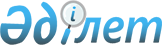 Об определении и утверждении мест размещения нестационарных торговых объектовПостановление акимата Шардаринского района Туркестанской области от 17 мая 2022 года № 118. Зарегистрировано в Министерстве юстиции Республики Казахстан 23 мая 2022 года № 28169
      В соответствии с подпунктом 4-2) пункта 1 статьи 31 Закона Республики Казахстан "О местном государственном управлении и самоуправлении в Республике Казахстан", со статьями 8, 12 Закона Республики Казахстан "О регулировании торговой деятельности", приказом исполняющего обязанности Министра национальной экономики Республики Казахстан от 27 марта 2015 года № 264 "Об утверждении Правил внутренней торговли" (зарегистрирован в Реестре государственной регистрации нормативных правовых актов за № 11148), акимат Шардаринского района ПОСТАНОВЛЯЕТ:
      1. Определить и утвердить места размещения нестационарных торговых объектов согласно приложению к настоящему постановлению.
      2. Контроль за исполнением настоящего постановления возложить на курирующего заместителя акима Шардаринского района. 
      3. Настоящее постановление вводится в действие по истечении десяти календарных дней после дня его первого официального опубликования. Места размещения нестационарных торговых объектов
					© 2012. РГП на ПХВ «Институт законодательства и правовой информации Республики Казахстан» Министерства юстиции Республики Казахстан
				
      Аким Шардаринского района

К. Жолдыбай
Приложение к постановлению
акимата Шардаринского района
от 17 мая 2022 года № 118
№
 Точное  местоположение
Занимаемая площадь, квадратных метров
Период торговой деятельности 
Сфера деятельности
Близлежащая инфраструктура (торговые объекты, в которых реализуется схожий ассортимент товаров, а также объекты общественного питания)
1.
город Шардара, улица Еркөбек № 2А напротив Кумысханы
20
3 года
Реализация продовольственных, непродовольственных товаров
Торговый дом "Береке"
2.
город Шардара, улица Б.Тажиев № 58 напротив здания сельскохозяйственного потребительского кооператива "Шардара"
30
3 года
Реализация продовольственных, непродовольственных товаров
Отсутствует
3.
город Шардара, улица Б.Тажиев № 41 напротив здания fast food "Texas"
30
3 года
Реализация продовольственных, непродовольственных товаров
"shardeluxe" super market
4.
город Шардара, проспект Ө. Түгелбаев № 43 слева от здания "Rysqul ata" qurylys zattar dúkeni
12
3 года
Реализация продовольственных, непродовольственных товаров
"Alihan" saýda ortalyǵy